TANGRAMKaj je tangram?Tangram je kitajska miselna igra. Sestavlja ga 7 preprostih geometrijskih likov. Z njimi sestavljamo različne figure, uporabiti pa moramo vseh 7 delov, ki se ne smejo prekrivati.NalogaIzdelaj tangram. Veliko zabave ti želim pri sestavljanju figur.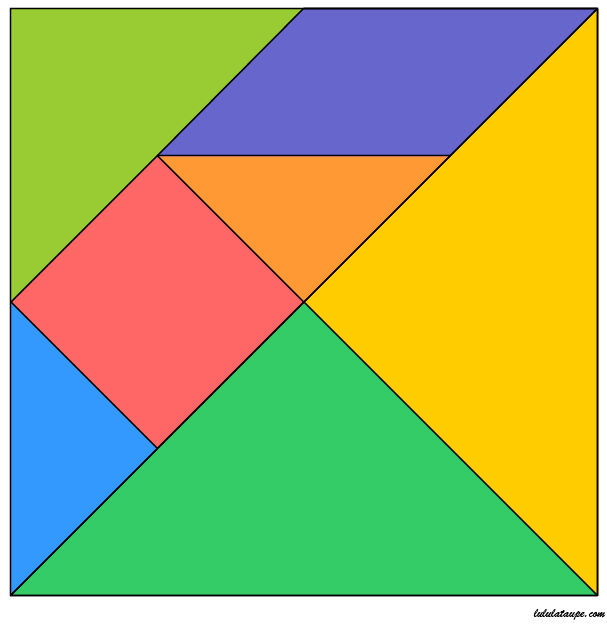 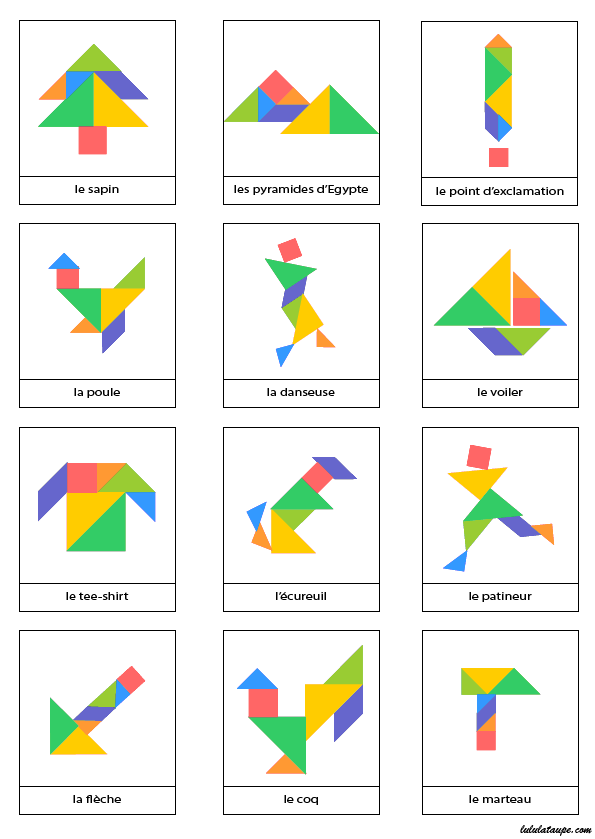 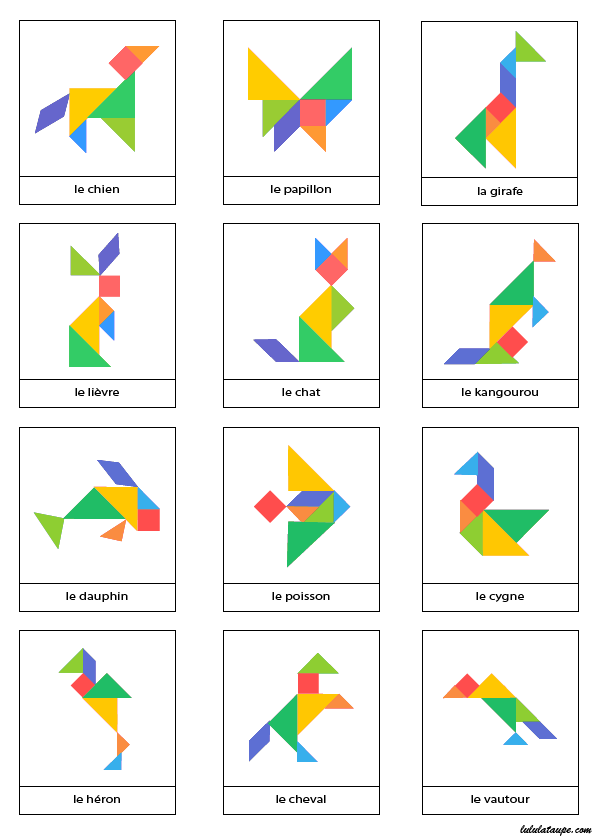 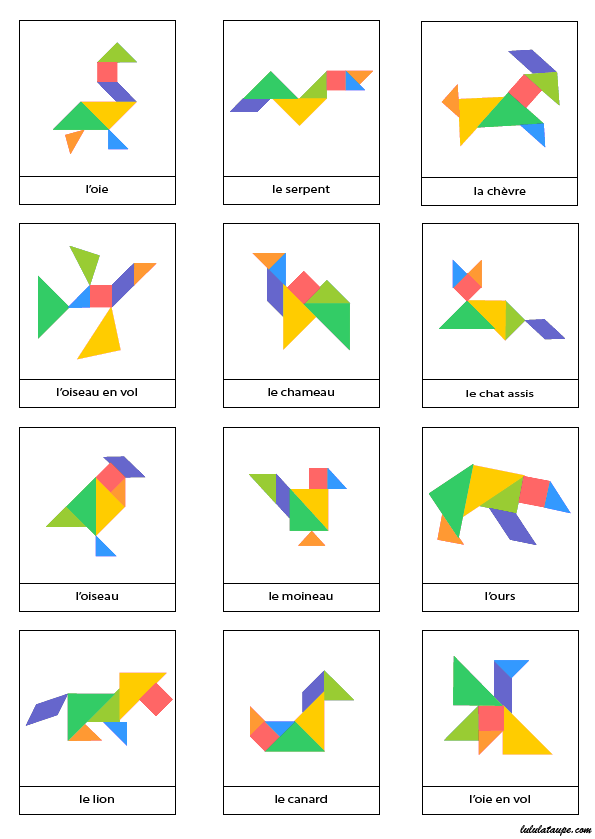 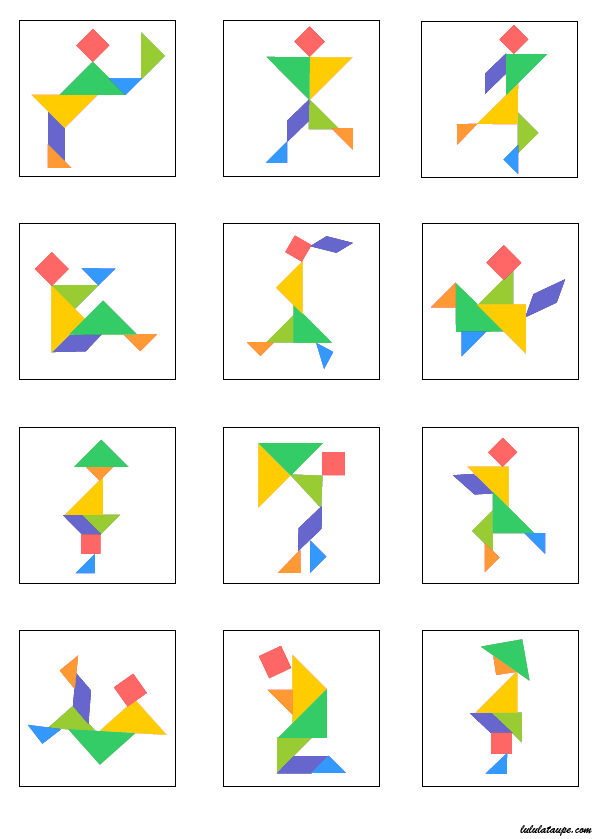 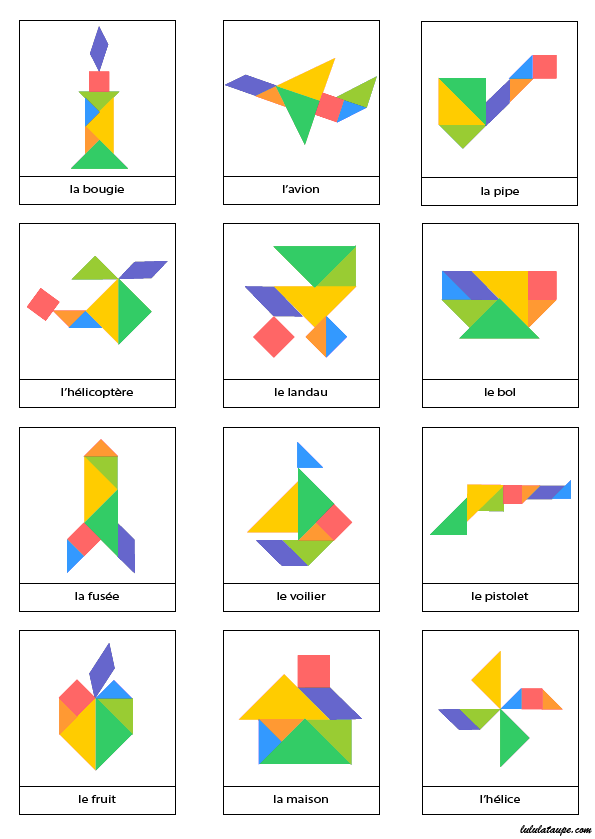 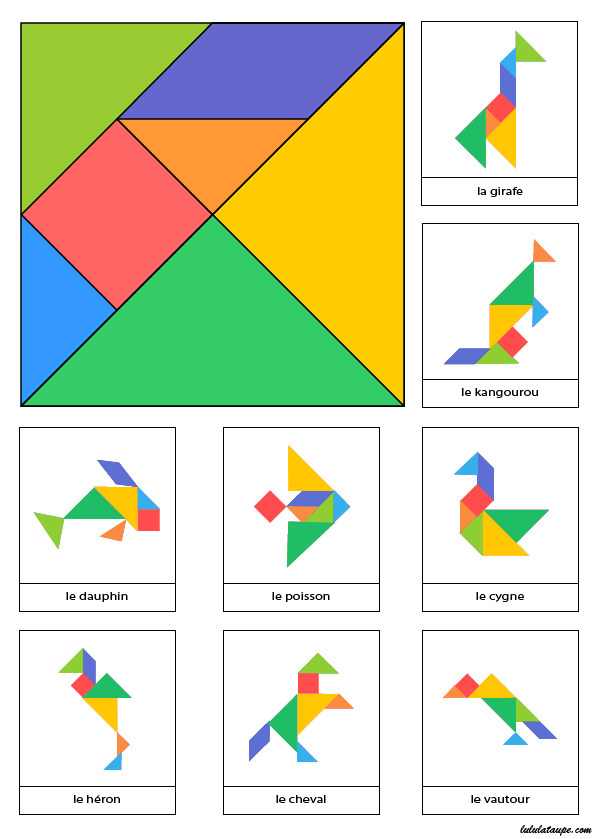 